國立嘉義大學「圖書館展覽廳」場地借用申請表                       展覽名稱：展覽名稱：展覽名稱：展覽名稱：展覽名稱：展覽名稱：展覽名稱：展覽名稱：申請單位□校內□校內□校內申請人：         （請核章）申請人：         （請核章）單位主管：                       （請核章）單位主管：                       （請核章）申請單位□校外□校外□校外單位名稱：單位名稱：負責人(代表人)：                 (請用印)負責人(代表人)：                 (請用印)活動內容：（請詳述展出計畫書及檢附相關文件2至4項可複選或擇一）□ 1.展出計畫書乙份。(含展出動機及作品圖檔簡介、展出名單)□ 2.畫冊_____本。□ 3.參展件數作品照片___張。(請註明作者姓名、作品名稱、尺寸、媒材、年份等)□ 4.作品光碟___片。活動內容：（請詳述展出計畫書及檢附相關文件2至4項可複選或擇一）□ 1.展出計畫書乙份。(含展出動機及作品圖檔簡介、展出名單)□ 2.畫冊_____本。□ 3.參展件數作品照片___張。(請註明作者姓名、作品名稱、尺寸、媒材、年份等)□ 4.作品光碟___片。活動內容：（請詳述展出計畫書及檢附相關文件2至4項可複選或擇一）□ 1.展出計畫書乙份。(含展出動機及作品圖檔簡介、展出名單)□ 2.畫冊_____本。□ 3.參展件數作品照片___張。(請註明作者姓名、作品名稱、尺寸、媒材、年份等)□ 4.作品光碟___片。活動內容：（請詳述展出計畫書及檢附相關文件2至4項可複選或擇一）□ 1.展出計畫書乙份。(含展出動機及作品圖檔簡介、展出名單)□ 2.畫冊_____本。□ 3.參展件數作品照片___張。(請註明作者姓名、作品名稱、尺寸、媒材、年份等)□ 4.作品光碟___片。活動內容：（請詳述展出計畫書及檢附相關文件2至4項可複選或擇一）□ 1.展出計畫書乙份。(含展出動機及作品圖檔簡介、展出名單)□ 2.畫冊_____本。□ 3.參展件數作品照片___張。(請註明作者姓名、作品名稱、尺寸、媒材、年份等)□ 4.作品光碟___片。活動內容：（請詳述展出計畫書及檢附相關文件2至4項可複選或擇一）□ 1.展出計畫書乙份。(含展出動機及作品圖檔簡介、展出名單)□ 2.畫冊_____本。□ 3.參展件數作品照片___張。(請註明作者姓名、作品名稱、尺寸、媒材、年份等)□ 4.作品光碟___片。活動內容：（請詳述展出計畫書及檢附相關文件2至4項可複選或擇一）□ 1.展出計畫書乙份。(含展出動機及作品圖檔簡介、展出名單)□ 2.畫冊_____本。□ 3.參展件數作品照片___張。(請註明作者姓名、作品名稱、尺寸、媒材、年份等)□ 4.作品光碟___片。活動內容：（請詳述展出計畫書及檢附相關文件2至4項可複選或擇一）□ 1.展出計畫書乙份。(含展出動機及作品圖檔簡介、展出名單)□ 2.畫冊_____本。□ 3.參展件數作品照片___張。(請註明作者姓名、作品名稱、尺寸、媒材、年份等)□ 4.作品光碟___片。申請類別及時間申請類別及時間申請類別及時間申請類別及時間申請類別及時間申請類別及時間布置及使用日期/時間布置及使用日期/時間□ 甲、乙類  □ ___日；□ ____月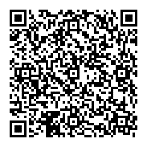 □ 丙類二週 □ 丁類一週□ 甲、乙類  □ ___日；□ ____月□ 丙類二週 □ 丁類一週□ 甲、乙類  □ ___日；□ ____月□ 丙類二週 □ 丁類一週□ 甲、乙類  □ ___日；□ ____月□ 丙類二週 □ 丁類一週□ 甲、乙類  □ ___日；□ ____月□ 丙類二週 □ 丁類一週□ 甲、乙類  □ ___日；□ ____月□ 丙類二週 □ 丁類一週□布置:     年   月    日      ：      －     ：    □使用:     年   月    日      至      年     月     日   □卸展:     年   月    日      ：      －     ：□布置:     年   月    日      ：      －     ：    □使用:     年   月    日      至      年     月     日   □卸展:     年   月    日      ：      －     ：開幕式參加人數：       人 (本館展覽廳為維護場地安全建議參觀人數上限為80人，以維持最佳觀展品質，並請於開幕式活動前14日提交場地清潔計畫書至本校環境保護及安全管理中心備查) 開幕式參加人數：       人 (本館展覽廳為維護場地安全建議參觀人數上限為80人，以維持最佳觀展品質，並請於開幕式活動前14日提交場地清潔計畫書至本校環境保護及安全管理中心備查) 開幕式參加人數：       人 (本館展覽廳為維護場地安全建議參觀人數上限為80人，以維持最佳觀展品質，並請於開幕式活動前14日提交場地清潔計畫書至本校環境保護及安全管理中心備查) 開幕式參加人數：       人 (本館展覽廳為維護場地安全建議參觀人數上限為80人，以維持最佳觀展品質，並請於開幕式活動前14日提交場地清潔計畫書至本校環境保護及安全管理中心備查) 開幕式參加人數：       人 (本館展覽廳為維護場地安全建議參觀人數上限為80人，以維持最佳觀展品質，並請於開幕式活動前14日提交場地清潔計畫書至本校環境保護及安全管理中心備查) 開幕式參加人數：       人 (本館展覽廳為維護場地安全建議參觀人數上限為80人，以維持最佳觀展品質，並請於開幕式活動前14日提交場地清潔計畫書至本校環境保護及安全管理中心備查) 開幕式參加人數：       人 (本館展覽廳為維護場地安全建議參觀人數上限為80人，以維持最佳觀展品質，並請於開幕式活動前14日提交場地清潔計畫書至本校環境保護及安全管理中心備查) 開幕式參加人數：       人 (本館展覽廳為維護場地安全建議參觀人數上限為80人，以維持最佳觀展品質，並請於開幕式活動前14日提交場地清潔計畫書至本校環境保護及安全管理中心備查) 網頁授權網頁授權□同意授權嘉義大學將展品照相製成數位檔置於本校網頁。□不同意請註明理由________________________________□同意授權嘉義大學將展品照相製成數位檔置於本校網頁。□不同意請註明理由________________________________□同意授權嘉義大學將展品照相製成數位檔置於本校網頁。□不同意請註明理由________________________________□同意授權嘉義大學將展品照相製成數位檔置於本校網頁。□不同意請註明理由________________________________□同意授權嘉義大學將展品照相製成數位檔置於本校網頁。□不同意請註明理由________________________________□同意授權嘉義大學將展品照相製成數位檔置於本校網頁。□不同意請註明理由________________________________申請人(代表人)申請人(代表人)□同意依照貴單位展覽廳申請使用實施要點之規定辦理。申請日期:                   申請人(代表人)：                     電子信箱：___________________                                            傳真號碼:__________聯絡電話：（市話）              （手機）____________                       □同意依照貴單位展覽廳申請使用實施要點之規定辦理。申請日期:                   申請人(代表人)：                     電子信箱：___________________                                            傳真號碼:__________聯絡電話：（市話）              （手機）____________                       □同意依照貴單位展覽廳申請使用實施要點之規定辦理。申請日期:                   申請人(代表人)：                     電子信箱：___________________                                            傳真號碼:__________聯絡電話：（市話）              （手機）____________                       □同意依照貴單位展覽廳申請使用實施要點之規定辦理。申請日期:                   申請人(代表人)：                     電子信箱：___________________                                            傳真號碼:__________聯絡電話：（市話）              （手機）____________                       □同意依照貴單位展覽廳申請使用實施要點之規定辦理。申請日期:                   申請人(代表人)：                     電子信箱：___________________                                            傳真號碼:__________聯絡電話：（市話）              （手機）____________                       □同意依照貴單位展覽廳申請使用實施要點之規定辦理。申請日期:                   申請人(代表人)：                     電子信箱：___________________                                            傳真號碼:__________聯絡電話：（市話）              （手機）____________                       以上粗框欄位中資料請申請單位詳填（填寫完畢後請傳真至圖書館05-2717243或email至lib @mail.ncyu.edu.tw）以上粗框欄位中資料請申請單位詳填（填寫完畢後請傳真至圖書館05-2717243或email至lib @mail.ncyu.edu.tw）以上粗框欄位中資料請申請單位詳填（填寫完畢後請傳真至圖書館05-2717243或email至lib @mail.ncyu.edu.tw）以上粗框欄位中資料請申請單位詳填（填寫完畢後請傳真至圖書館05-2717243或email至lib @mail.ncyu.edu.tw）以上粗框欄位中資料請申請單位詳填（填寫完畢後請傳真至圖書館05-2717243或email至lib @mail.ncyu.edu.tw）以上粗框欄位中資料請申請單位詳填（填寫完畢後請傳真至圖書館05-2717243或email至lib @mail.ncyu.edu.tw）以上粗框欄位中資料請申請單位詳填（填寫完畢後請傳真至圖書館05-2717243或email至lib @mail.ncyu.edu.tw）以上粗框欄位中資料請申請單位詳填（填寫完畢後請傳真至圖書館05-2717243或email至lib @mail.ncyu.edu.tw）承辦單位說明承辦單位說明會勘場地或場地佈置請聯繫 (05)2717236。建請借用單位，於人員進入會場時，安排人員於入口處以消毒酒精噴式雙手，結束後負責場館內消毒作業。會勘場地或場地佈置請聯繫 (05)2717236。建請借用單位，於人員進入會場時，安排人員於入口處以消毒酒精噴式雙手，結束後負責場館內消毒作業。會勘場地或場地佈置請聯繫 (05)2717236。建請借用單位，於人員進入會場時，安排人員於入口處以消毒酒精噴式雙手，結束後負責場館內消毒作業。會勘場地或場地佈置請聯繫 (05)2717236。建請借用單位，於人員進入會場時，安排人員於入口處以消毒酒精噴式雙手，結束後負責場館內消毒作業。會勘場地或場地佈置請聯繫 (05)2717236。建請借用單位，於人員進入會場時，安排人員於入口處以消毒酒精噴式雙手，結束後負責場館內消毒作業。會勘場地或場地佈置請聯繫 (05)2717236。建請借用單位，於人員進入會場時，安排人員於入口處以消毒酒精噴式雙手，結束後負責場館內消毒作業。使用展覽廳注意事項使用展覽廳注意事項一、展出之會場布置，由展出者自行負責布置，本館協助之。如須使用臨時配電，應自行洽請專業人員配置，並須符合用電安全規則及經本館同意。二、展出期間之展品安全維護，請展出者與本館共同負責，作品如有遺失或損壞，本館不負賠償責任。三、展覽或展示期間：展出者應派員在現場維護作品，及向觀眾解說導覽，並應注意禮貌態度，展覽結束後應負責清理現場，恢復原狀。一、展出之會場布置，由展出者自行負責布置，本館協助之。如須使用臨時配電，應自行洽請專業人員配置，並須符合用電安全規則及經本館同意。二、展出期間之展品安全維護，請展出者與本館共同負責，作品如有遺失或損壞，本館不負賠償責任。三、展覽或展示期間：展出者應派員在現場維護作品，及向觀眾解說導覽，並應注意禮貌態度，展覽結束後應負責清理現場，恢復原狀。一、展出之會場布置，由展出者自行負責布置，本館協助之。如須使用臨時配電，應自行洽請專業人員配置，並須符合用電安全規則及經本館同意。二、展出期間之展品安全維護，請展出者與本館共同負責，作品如有遺失或損壞，本館不負賠償責任。三、展覽或展示期間：展出者應派員在現場維護作品，及向觀眾解說導覽，並應注意禮貌態度，展覽結束後應負責清理現場，恢復原狀。一、展出之會場布置，由展出者自行負責布置，本館協助之。如須使用臨時配電，應自行洽請專業人員配置，並須符合用電安全規則及經本館同意。二、展出期間之展品安全維護，請展出者與本館共同負責，作品如有遺失或損壞，本館不負賠償責任。三、展覽或展示期間：展出者應派員在現場維護作品，及向觀眾解說導覽，並應注意禮貌態度，展覽結束後應負責清理現場，恢復原狀。一、展出之會場布置，由展出者自行負責布置，本館協助之。如須使用臨時配電，應自行洽請專業人員配置，並須符合用電安全規則及經本館同意。二、展出期間之展品安全維護，請展出者與本館共同負責，作品如有遺失或損壞，本館不負賠償責任。三、展覽或展示期間：展出者應派員在現場維護作品，及向觀眾解說導覽，並應注意禮貌態度，展覽結束後應負責清理現場，恢復原狀。一、展出之會場布置，由展出者自行負責布置，本館協助之。如須使用臨時配電，應自行洽請專業人員配置，並須符合用電安全規則及經本館同意。二、展出期間之展品安全維護，請展出者與本館共同負責，作品如有遺失或損壞，本館不負賠償責任。三、展覽或展示期間：展出者應派員在現場維護作品，及向觀眾解說導覽，並應注意禮貌態度，展覽結束後應負責清理現場，恢復原狀。會辦單位會辦單位□駐衛警察隊:                   □環境保護及安全管理中心: 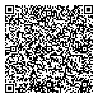 □總務處資產經營管理組:一、依據本校場地提供使用管理要點及收費標準，應繳場地費用：__________二、其他說明：三、自行收納款項統一收據事由欄：□駐衛警察隊:                   □環境保護及安全管理中心: □總務處資產經營管理組:一、依據本校場地提供使用管理要點及收費標準，應繳場地費用：__________二、其他說明：三、自行收納款項統一收據事由欄：□駐衛警察隊:                   □環境保護及安全管理中心: □總務處資產經營管理組:一、依據本校場地提供使用管理要點及收費標準，應繳場地費用：__________二、其他說明：三、自行收納款項統一收據事由欄：□駐衛警察隊:                   □環境保護及安全管理中心: □總務處資產經營管理組:一、依據本校場地提供使用管理要點及收費標準，應繳場地費用：__________二、其他說明：三、自行收納款項統一收據事由欄：□駐衛警察隊:                   □環境保護及安全管理中心: □總務處資產經營管理組:一、依據本校場地提供使用管理要點及收費標準，應繳場地費用：__________二、其他說明：三、自行收納款項統一收據事由欄：□駐衛警察隊:                   □環境保護及安全管理中心: □總務處資產經營管理組:一、依據本校場地提供使用管理要點及收費標準，應繳場地費用：__________二、其他說明：三、自行收納款項統一收據事由欄：備註備註□校外單位借用加會資產經營管理組並一層決行   □校內單位借用二層決行□自行收納款項統一收據號碼：                 □補助或委辦計畫一層決行     □校外單位借用加會資產經營管理組並一層決行   □校內單位借用二層決行□自行收納款項統一收據號碼：                 □補助或委辦計畫一層決行     □校外單位借用加會資產經營管理組並一層決行   □校內單位借用二層決行□自行收納款項統一收據號碼：                 □補助或委辦計畫一層決行     □校外單位借用加會資產經營管理組並一層決行   □校內單位借用二層決行□自行收納款項統一收據號碼：                 □補助或委辦計畫一層決行     □校外單位借用加會資產經營管理組並一層決行   □校內單位借用二層決行□自行收納款項統一收據號碼：                 □補助或委辦計畫一層決行     □校外單位借用加會資產經營管理組並一層決行   □校內單位借用二層決行□自行收納款項統一收據號碼：                 □補助或委辦計畫一層決行     承辦人承辦人承辦人審核審核總務處繳費證明館長校長